ATENÇÃO:Na barra amarela clica para "ativar edição"Depois de preencheres este formulário guarda o ficheiro em .PDFEnvia para as7bonecas@gmail.com, juntamente com o teu texto, ambos os documentos devem ser enviados em formato .PDFNenhum outro formato será aceite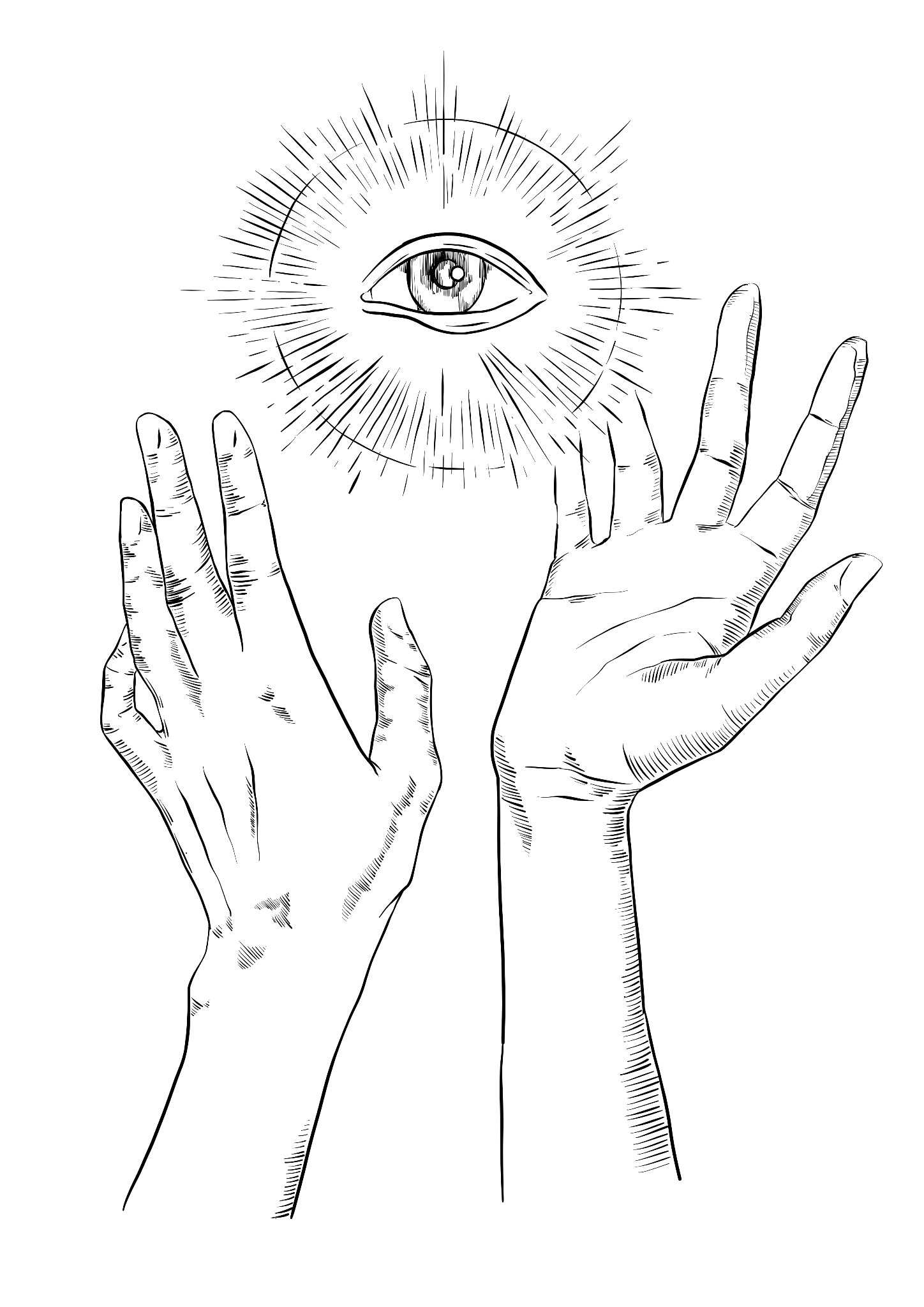 CONVOCATÓRIA AS7BONECASFORMULÁRIONome Completo*Introduz texto.E-mail*Introduz texto.Telefone*:Introduz número.Data de nascimento*:(exemplo: 07 de Janeiro de 1987)Introduz data.Quais são os pronomes que preferes*:Introduz texto.Pseudónimo*:Introduz texto.Título do teu texto*:Introduz texto.Nota Biográfica* até 200 palavras:(Escreve uma breve nota de apresentação)Introduz texto.Declaro que a curta narrativa a concurso é da minha autoria, responsabilizo-me pelo seu conteúdo e declaro que a mesma não infringe quaisquer direitos de autor, ou direitos de propriedade de terceiros. *ESCREVE SIM SE CONCORDAS: *elementos de preenchimento obrigatório